Инвестиционная площадка № 67-10-771. Месторасположение:- Смоленская область, Кардымовский район, Первомайское с/п, д. Бережок, - расстояние до г. Москва – ориентировочно 350 км;- расстояние до г. Смоленска – ориентировочно 60 км;- расстояние до п. Кардымово - ориентировочно 22 км.2. Характеристика участка:- площадь – 370 га;- категория земель – земли сельскохозяйственного назначения;-форма собственности – муниципальная.3. Подъездные пути:- автодорога «Смоленск – Вязьма - Зубцов» ориентировочно 16 км- автодорога «Минск - Москва» - ориентировочно 32 км- железная дорога Москва – Западная Европа – ориентировочно 16,5 км4. Инженерные коммуникации:-газоснабжение – ориентировочное расстояние 5,9 км;-электроснабжение – ориентировочное расстояние 10,4 км;-  водоснабжение, водоотведение – есть возможность подключения;5. Условия предоставления:- аренда,- покупка.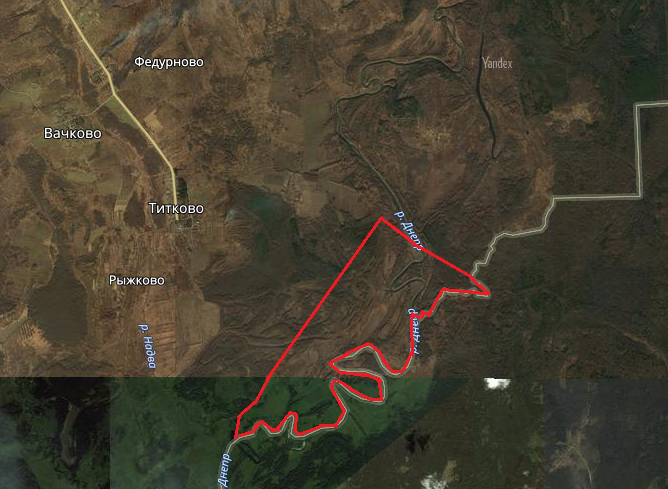 